采购文件项目名称： 南昌大学附属口腔医院红谷滩新院沙盘制作项目 项目编号：JXKQ202018南昌大学附属口腔医院2020年 8 月 12日目录第一章	磋商邀请	2第二章 供应商须知	3一、	供应商须知前附表	3二、说明	4三、	商务条款	5四、	磋商文件	6五、	响应文件的编制	7六、响应文件的递交	8七、磋商	8八、定标	9综合分数最高者中标。	9九、推荐成交候选供应商、确定成交供应商	12十、成交结果公告、成交通知书	12第三章　拟签订的合同文本	13沙盘制作采购合同	13附件三 安全管理协议书	19第四章响应文件格式	24格式1. 磋商响应书	25格式2．报价表	26格式2-1．分项报价表	27格式3. 商务条款响应/偏离表	28格式4．供应商的资格声明*	29格式4-1　法定代表人授权书（格式）*	30格式5. 其他证明资料	316.资格证明文件	32磋商邀请南昌大学附属口腔医院红谷滩新院沙盘制作项目采购依照公平、公正的原则，对其所需的相关货物进行竞争性磋商采购，欢迎合格的供应商前来参加。项目名称：南昌大学附属口腔医院红谷滩新院沙盘制作项目项目编号：JXKQ202018采购预算：5.8万元一、采购人的采购需求二、供应商的资格要求2.1具有独立承担民事责任的能力；2.1.1近三年以来（ 2018年 1月 1日至投标截止为止，以合同签订生效时间为准）承揽过沙盘制作项目的业绩5个或以上；2.1.2法律、行政法规规定的其他条件及项目特殊要求：（1）单位负责人为同一人或者存在直接控股、管理关系的不同供应商，不得参加同一合同项下的采购活动。（2）本项目不接受联合体参加磋商。三、获取磋商文件的时间和期限、地点、方式有意向的供应商获取磋商文件：南昌大学附属口腔医院门户网站（网址：http://www.jxskqyy.com）下载中心（资料下载）自行下载。四、报名方式：请在2020年8月21日9时前在南昌大学附属口腔医院门户网站（网址：http://www.jxskqyy.com）下载中心（资料下载）下载报名登记表及供应商资格证明文件、资信证明文件、授权委托书、委托代表身份证复印件及所投产品认证证书等相关资料以PDF格式发送至邮箱NDKQYYZBB@163.COM。文件名称为：项目名称+公司名称，不需要到现场报名。 五、响应文件递交截止时间和磋商时间为 2020 年8月21日9时30分。 六、响应文件递交地点和磋商地点在南昌大学附属口腔医院九楼会议室。 七、采购人联系方式： 地址：江西省南昌市福州路49号 联系人：朱老师 联系电话：0791-86363719第二章 供应商须知供应商须知前附表二、说明1. 适用范围本磋商文件仅适用于本“磋商邀请”中所述有关货物的采购。2. 定义2.1采购人：详见“供应商须知前附表”2.2供应商：是指向采购人提供“磋商邀请”中采购内容的法人、其它组织或者自然人。3. 合格供应商3.1供应商的资格条件：详见“磋商邀请”。4. 供应商代表指全权代表供应商参加磋商活动并签署响应文件的人。如果供应商代表不是法定代表人，须持有《法定代表人授权书》（格式详见“第四章 响应文件格式”）。技术要求5.1沙盘整体：5.2总规模型面积： 5平方左右 （含爵士白石材底座） 。5.3总规模比例和范围：环境制作比例、建筑制作比例建议按实际测量尺寸以及最佳展示效果为准, 尺寸约：3.0M*2.0M，含爵士白石材底座和玻璃围边。5.4设计方案须结合甲方医院相关图纸，建筑适当缩放，做工精细，高档，可以在材质上采用特殊的表现手法以突出档次和艺术效果。沙盘整体属于写实制作。5.5建筑：①模型整体需讲究真实性，凸出表现建筑外形的大气、线条的流畅性；②模型外墙按甲方提供的图纸写实制作；③建筑细部真实体现，真实详细表现建筑外形及细部，包括门窗、玻璃、装饰性凸凹线脚、栏杆、外墙面砖、石材、架空层等；④建筑内部设计灯光采用LED灯光制作，使建筑光源更加饱满柔和和视觉感更优。建筑顶部线脚安装隐藏式暖色常亮灯源；⑤ABS工程塑料构成建筑物立面、围墙、围栏、立柱，压克力工程塑料构成建筑表面玻璃窗户、建筑表面。5.6绿化：项目内景观需乙方根据甲方提供的景观图纸写实制作；根据需要可适当拉伸和压缩地块突出对本项目的有利展示效果。树种采用纯手工铁艺造型树制作，造型多种，层次分明。人工铁丝树为主、胶树为辅（加工过）。景观需考虑合理美化拉伸空间感，彰显楼体挺拔气势。园林植物造景主次分明、疏密有度。“先面后点，先主后宾，远近结合”。从乔木层到亚乔木层，再到灌木层、草木花卉层，最后铺设草坪。每个植物组团设置不同季相的植物，突出一季景观，兼顾其他三季。增加植物多样性，包括植物景观层次、植物品种的多样性，色彩上依然为木色系。道路：根据图纸规划进行写实制作；5.7灯光：分项手工控制，项目灯光、公共设施部分灯光、园林水景灯光、交通灯光等几部分。铺砖马路以及水系采用植入暗埋式满铺动感编程流动灯光。5.8水景：采用玻璃材质制作，能体现出稍许波纹。5.9底盘：ABS工程塑料构成模型底盘总平面雕刻，九厘板构成底盘平面、密度板夹层，杉木松木构成底盘支架、边框。5.10模型底座需做防潮处理，模型需要做防火绝缘处理，模型公司需根据现场情况考虑检修通道设置。
商务条款1.付款方式：全部沙盘模型安装完成后，提交验收报告并经甲方确认后25个工作日内付至合同金额的90%；质保期结束25个工作日内付清剩余全部费用。每次付款前，乙方必须提供税务部门开具的正式发票。 2.质量保证期：质保期1年。3. 交货期：合同签订后30个自然天内制作完成全部工作，具体到货安装时间以甲方通知时间为准，安装时间须在24小时内完成，并经采购人验收合格。4.交货地点：采购人或用户指定地点。5.安装地点：采购人或用户指定地点。 6.所提供的货物须为全新未使用过，符合国家相关标准的产品。 7.所投产品若发生专利权纠纷，由成交供应商承担一切法律责任。 8.成交供应商须在合同规定的时间内将货物交至采购人指定的位置，有关运输和保险的 一切费用由成交供应商承担。 9.货物到现场后，由采购人（或其授权代表）、成交供应商和相关人员共同对货物的数 量、外观、包装等进行检查，经双方书面确认初验合格后开始安装、调试。成交供应商应提供设备安装调试时所需的技术资料，且有责任在保证安全和质量的前提下提供技术支持服务。 10.在验收过程中发现有缺陷等质量问题，应按照采购人的要求更换或退货等措施妥善处理，并承担由此发生的一切费用和损失。 11.对于验收不合格的货物，成交供应商必须在 7 个工作日内及时完成更换并重新对更换的货物进行验收。 12.本项目为交钥匙工程，预算中包含了安装、调试、培训等一切费用，供应商需提供相应设备的配套培训，直至用户能正常使用设备为止。 注：以上技术要求及商务条款必须全部满足，否则按无效响应处理磋商文件6. 磋商文件构成6.1 要求提供的有关服务、磋商过程和合同条款在磋商文件中均有说明。磋商文件共五章，各章的内容如下：磋商邀请供应商须知拟签订的合同文本 响应文件格式6.2 除非有特殊要求，磋商文件不单独提供磋商所需货物使用地的自然环境、气候条件、公用设施等情况，供应商被视为熟悉上述与履行合同有关的一切情况。7. 磋商文件的澄清和修改7.1提交首次响应文件截止时间前的任何时候，采购人可以对已发出的磋商文件进行必要的澄清或者修改，澄清或者修改的内容作为磋商文件的组成部分。7.2澄清或者修改的内容可能影响响应文件编制的，采购人应当在提交首次响应文件截止时间至少日前，以书面形式通知所有获取磋商文件的供应商；不足日的，应当顺延提交首次响应文件截止时间。7.3 供应商在收到上述通知后，应立即向采购人回复确认。8. 供应商应当提交的资格、资信证明文件   详见响应文件格式响应文件的编制9.提示9.1供应商应认真阅读磋商文件的全部内容，按照磋商文件要求提供响应文件和资料。9.2供应商提交的响应文件以及供应商与采购人所有来往书面文件均须使用中文。响应文件中如附有外文资料，必须逐一对应翻译成中文。9.3翻译的中文资料与外文资料如果出现差异和矛盾时，以中文为准。10.计量单位10.1响应文件中所使用的计量单位, 除磋商文件中有特殊要求外，应采用国家法定计量单位。11. 响应文件的构成11.1响应文件应由下列部分构成：(1) 磋商响应书(2) 报价表(3) 商务条款响应/偏离表(4) 供应商情况一览表(5) 技术文件(6) 资格证明文件11.2供应商应将响应文件胶装成册，并编写目录及页码。12. 证明服务符合磋商文件规定的文件12.1 供应商应提交其提供的有关货物符合磋商文件规定的证明，作为响应文件的一部分。13. 磋商报价13.1磋商报价均以人民币报价，本项目为交钥匙工程，合同采用固定价合同，总价包干方式。本项目招标控制价5.8万元，报价包括但不限于沙盘人工、材料、机械设备、安装、资料、人员差旅、运输、食宿、工具、管理费、增值税税金（专票）等一切费用，所有范围内工作均应包含，漏报或者未报的项目采购人视同其价格均已包含在总价中。13.2供应商要按报价表（统一格式）和分项报价表（统一格式）的内容填写报价及其他事项。13.3磋商报价中不得缺漏磋商文件所要求的内容，缺漏部分成交后须按磋商文件要求提供，且成交价以磋商报价为准；若供应商不同意，将被视为响应无效。14. 响应文件的签署及规定14.1 供应商应准备一份响应文件正本和“供应商须知前附表”规定的副本。每套响应文件须清楚地标明“正本”或“副本”。若正本和副本不符，以正本为准。14.2响应文件的正本必须打印，并按磋商文件的要求签字、签章。副本可采用正本的复印件。(封面需加盖供应商鲜章）响应文件正、副本均须胶装成册。14.3 响应文件不得涂改和增删，如有修改，必须由响应文件签字人签字或盖章。14.4 响应文件因字迹潦草或表达不清所引起的后果由供应商负责。14.5 电报、电传、传真形式的响应文件概不接受。六、响应文件的递交15. 磋商截止时间15.1响应文件的递交地点：。15.2 响应文件截止时间： 2020年8月21日9时前。采购人将拒绝在响应截止时间后递交的响应文件。16. 迟交的响应文件在响应文件递交截止时间以后送达的响应文件为无效响应文件，采购人将拒收。 17. 响应文件的补充、修改或撤回17.1供应商在提交响应文件截止时间前，可以对所提交的响应文件进行补充、修改或者撤回。补充、修改的内容作为响应文件的组成部分。补充、修改的内容与响应文件不一致的，以补充、修改的内容为准。七、磋商18. 磋商组织采购人在“磋商邀请”中规定的时间、地点组织磋商活动。19.磋商小组 在相关的专家库中随机抽取评审专家，依法成立磋商小组。评审工作由磋商小组负责。20. 磋商程序20.1 响应供应商在磋商现场检查响应文件的密封情况并确认。20.2响应文件的审查（1）磋商小组在对响应文件的有效性、完整性和响应程度进行审查时，可以要求供应商对响应文件中含义不明确、同类问题表述不一致或者有明显文字和计算错误的内容等作出必要的澄清、说明或者更正。供应商的澄清、说明或者更正不得超出响应文件的范围或者改变响应文件的实质性内容。（2）磋商小组要求供应商澄清、说明或者更正响应文件应当以书面形式作出。供应商的澄清、说明或者更正应当由法定代表人或其授权代表签字或者加盖公章。由授权代表签字的，应当附法定代表人授权书。供应商为自然人的，应当由本人签字并附身份证明。20.3磋商小组对各供应商的响应文件进行审查，并确定磋商内容。在有效性审查中出现下列情况者，响应文件被视为无效：未提交磋商响应书；未提交报价表；3) 未按磋商文件“第四章 响应文件格式”的规定提供资格证明文件的；4）未按磋商文件要求签字、签章的，或签字（签章）人无法定代表人有效委托的；5）磋商有效期响应不足的；6）文件响应内容与事实不符或虚假响应的；7）磋商文件规定的其他响应无效条款。21. 与磋商小组的接触供应商试图对磋商小组的评审施加任何影响，都可能导致其响应文件作无效处理。22. 终止磋商活动的情形出现下列情形之一的，终止磋商采购活动：（1）因情况变化，不再符合规定的磋商采购方式适用情形的；（2）出现影响采购公正的违法、违规行为的。八、定标综合分数最高者中标。附表一：沙盘模型制作招标综合评分表综合评分表九、推荐成交候选供应商、确定成交供应商23. 推荐成交候选供应商方法（1）磋商小组根据报价情况，按照价格由低到高顺序推荐3名以上成交候选供应商，并编写评审报告。24. 确定成交供应商（1）按照评审报告推荐的成交候选人顺序确定成交供应商。十、成交结果公告、成交通知书25. 成交公告成交供应商确定后，采购人在采购人门户网站公告栏进行公示，公示期3天。26.成交通知书26.1采购人公告成交结果，向成交供应商发出成交通知书。26.2成交通知书是合同的一个组成部分。第三章　拟签订的合同文本沙盘制作采购合同甲方：乙方： （甲方）沙盘制作采购项目中所需安装工程经采购小组评定（乙方）为成交供应商。甲、乙双方同意按照下面的条款和条件，签署本合同。一、沙盘制作安装范围和内容1.本次沙盘制作采购内容为沙盘底座、底盘、表面建筑模型、灯光、道路、水景等。2.安装数量：1套 3.安装地点：依据甲方要求安装，需提供移动和展示服务。二、项目费用本合同总价  万元，报价包括但不限于沙盘人工、材料、机械设备、安装、资料、人员差旅、运输、食宿、工具、管理费、增值税税金（专票）等一切费用。三、项目工期及付款方式1.合同工期：合同签订后30个自然天内制作完成全部工作，具体到货安装时间以甲方通知时间为准，安装时间须在24小时内完成。2.付款方式：全部沙盘模型安装完成后，提交验收报告并经甲方确认后25个工作日内付至合同金额的90%；质保期1年，质保期结束25个工作日内付清剩余全部费用。每次付款前，乙方必须提供税务部门开具的正式发票。四、质量标准1.符合现行国家或行业标准。2.需满足与甲方要求。3.质保期期间满足甲方安装需求。五、甲乙双方权利和义务（一）甲方的权利和义务1.甲方应提供乙方为完成工作所需的有关图纸和资料。2.甲方应指定技术负责人,技术负责人应负责现场的对接工作,协调工作进度；对项目的安装质量进行监督、检查。3.甲方应提供乙方人员进入现场区域工作的必要条件。4.如甲方在安装过程中发现乙方的安装质量达不到现行国家或行业标准，甲方有权解除与乙方签订的合同。（二）乙方的权利和义务1.乙方应遵从合同条款的规定，细心认真地在规定时间内完成全部安装工作。2.由于乙方安装人员的工作失误给甲方或第三者造成直接财产损失由乙方负责。3.乙方的安装工作应服从甲方的安排。4.遵守安全操作规程的规定，遵守甲方有关安全要求。5.本着科学、公正、真实的精神做好安装工作，并保证其安装结论真实、可靠、有效。6.在完成安装并全部确认合格后3个工作日内申请验收。7.在质保期内有需要时需派人清理维护及线路检查。8.在质保期内，沙盘维修须在24小时内响应并到场。六、安全协定1.乙方保证不使用未成年工和不适应现场工作要求的老、弱、病、残人员进行安装工作，安装人员须持有效证件上岗。2.乙方不得将本合同工作内容进行转包。3.乙方应告诫所属人员不得擅自进入与本项工作无关的场所。4.违反上述任一条款引起不良后果的，由责任方负全责，并承担所有经济损失。双方均有违反的，按职责相应承担责任。七、违约条款1.乙方在合同履行期间自行终止协议，乙方须支付合同价款的违约金给甲方，且承担一切经济损失及法律责任。2.乙方现场安装期间，发生重大安全责任事故、刑事犯罪事故，对甲方及本项目产生恶劣影响的，甲方有权解除合同，乙方承担一切经济损失及法律责任。3.乙方工期每逾期一天须支付每天的拖期损失费，按该总价款的计算违约金给甲方，超过天甲方有权取消合同并向乙方提出赔偿。八、争议解决1.本合同执行过程中，如发生争议或经济纠纷，由双方按《合同法》协商解决，协商不成时，可提交工程所在地人民法院起诉。2.甲乙双方对合同条款有争议且争议未解决前，合同其余条款应继续执行。在任何情况下均不能影响甲方的正常工作。九、不可抗力 1.任何一方如遇不可抗力而无法履行合同的，应及时书面通知对方，并在不可抗力事件发生后个工作日内，向对方提交不能履行合同或者部分不能履行合同以及需要延期履行合同的证据材料。2.所出具的不可抗力的证据应当是法定部门做出的，不可抗力的范围以法律规定为准。3.一方发生不可抗力而不能全部或者部分履行合同的，不认为是违约，但该方应积极采取必要的措施，尽力减少不可抗力造成的损失。十、其它1.本合同未尽事宜双方应及时协商解决，并签订书面补充协议。补充协议经合同双方签字盖章后生效。生效后的书面补充协议是本合同的补充，与本合同具有同等法律效力。2.本合同自双方签字盖章之日起生效。3.本合同一式陆份，甲方持肆份，乙方持贰份。十一、附件附件一：总体规划图；附件二：廉洁协议书；附件三：安全管理协议书。附件二：廉洁协议书采购人（甲方）：供应商（乙方）：为规范甲、乙双方在招投标活动中的行为，保证招投标活动公开、公正，防止违法违纪行为发生，保障双方合法权益，依据国家、公司等相关法律法规，经双方协商，达成以下协议：第一条  甲方承诺1．1严格遵守《中华人民共和国招标投标法》等招投标法律法规及有关廉政纪律，不得故意刁难乙方；1．2严格遵守相关管理规定；1．3不收受或变相收受乙方任何形式的馈赠（礼品、礼金、有价证券等），或提供的无偿服务；不以任何形式向乙方索要钱物；不在乙方报销应由甲方及其工作人员个人支付的费用；不参加乙方安排的旅游或高消费娱乐活动等；不参加乙方宴请；不要求乙方为甲方工作人员及其亲属经商办企业提供方便；1．4招投标期间不单独约见乙方工作人员；1．5不向乙方及任何其他第三方泄露可能影响公平竞争的招投标情况。第二条 乙方承诺2．1严格遵守《中华人民共和国招标投标法》等招投标法律法规及有关廉政纪律，不得串标围标损害甲方利益；2．2不向甲方工作人员及其亲属赠送礼品、礼金（礼券）、有价证券等，或提供无偿服务；不报销应由甲方及其工作人员个人支付的费用；不为甲方安排旅游或高消费娱乐活动等；不宴请甲方；不为甲方工作人员及其亲属经商办企业提供方便；2．3招投标期间不单独约见甲方工作人员；不在非办公场所与甲方工作人员商谈业务；2．4不向甲方工作人员电话询问评标情况或施加任何影响；不通过中介公司或其他任何单位、个人向甲方工作人员打招呼，施加压力；2．5编制工程预结算不得弄虚作假、高估冒算。第三条 监督及责任3．1甲、乙双方自觉接受监督。3．2如发现任何违反本协议的行为，双方有相互提醒、制止、纠正或向甲方纪检监察部门投诉举报的权利与义务。甲方纪检、监察部门将按照规定调查取证，情况属实的将严肃追究有关人员责任，情节严重的移交有关部门处理；3．3甲方纪检、监察部门有权对招投标活动进行监督，有权制止、纠正违反本协议的行为；3．4如乙方违反本协议约定，甲方有权视情节轻重给予处罚，包括取消乙方投标资格、宣布中标无效、停止其参加甲方项目投标资格3年及赔偿相关的经济损失等。第四条 其他4．1本协议自双方签字盖章之日起生效；4．2本协议一式份，双方各执份，具有同等法律效力。甲方：                                     乙方：法定代表人：                               法定代表人：或授权代表（签字）：                        或授权代表（签字）：年   月   日	                      年   月   日附件三 安全管理协议书编号：发包单位：                          （以下简称甲方）外委单位：                          （以下简称乙方）根据甲方工作需要，现将                       工程项目（合同号：          ）发包乙方施工，为确保工程项目安全顺利进行，为明确甲乙双方的安全职责，根据安全生产工作的相关规定，经协商签订本协议，甲乙双方应严格履行。1 总则1.1双方均应认真执行“安全第一、预防为主、综合治理”的安全工作方针，落实各自的安全生产责任，共同做好现场的安全、文明生产工作，提高安全、健康、环保的综合管理水平。1.2双方都应从组织上加强防止违章、违规作业的领导和管理，充分发挥安全保证体系和安全监督体系的作用，深入贯彻落实国家安全生产法律、法规及行业安全生产的各项规章制度。1.3在履行本协议过程中，如在执行“安全、健康、环保标准”方面存在异议，以安装施工相应规程、规定、制度为标准。2 甲方安全责任2.1对乙方的资质、条件进行审查，符合安全生产相关规定的要求。2.2在开工前，对乙方提供的人员名单进行入场安全教育培训。2.3开工前甲方对乙方进行施工安全技术交底，并应有书面记录或资料。2.4甲方有权检查督促乙方执行有关安全生产方面的工作规定，对乙方不符合安全文明施工的行为进行制止、纠正并发出安全监察通知书。2.5甲方指派（项目负责人）同志负责与乙方联系安全生产、质量控制、进度协调等方面的工作。2.6甲方有权对工作中的安全措施是否正确完备进行监督。2.7甲方有权要求乙方制定确保施工安全的组织措施、安全措施和技术措施，并监督执行。2.8甲方有权对乙方参与施工的人员进行安全技术知识和安全工作规程的抽考。2.9乙方发生违章行为，或乙方责任造成的经济损失的不安全事件，甲方有权按照相关约定进行考核，发生乙方责任事故的，按照国家相关法律、法规、规定及施工合同赔偿条款处理，甲方保留追诉权。2.10在有危险性的区域内作业，如可能造成火灾、爆炸、触电、高空坠落、中毒、窒息、机械伤害、烧烫伤等容易引起人身伤害和货物事故的场所，甲方应事先要求乙方制定安全技术措施，经甲方审查后，监督实施。3  乙方安全责任乙方必须落实甲方安全生产责任制，明确制定安全生产目标：杜绝一般及以上人身伤亡事故；杜绝乙方责任的一般及以上货物事故和安全事故（事件）；杜绝火灾事故；在施工区内杜绝交通事故；杜绝环境污染事故；不发生人身轻伤、障碍、异常等不安全事件。乙方应切实履行以下安全责任：3.1乙方法人代表是本单位的安全第一责任人，乙方的施工项目负责人（施工第一责任者）是本工程的安全第一责任者，应全面负责安全管理工作，切实履行安全职责。3.2乙方所提供的承包工程要求的相关资质证明材料应真实、合法、有效。3.3乙方必须建立安全生产管理组织体系，配置安全管理组织机构和专（兼）职安全监察人员,认真开展安全监察工作,并随时和甲方互通情况。乙方指派          作为安全工作联系人。开工前应自上而下进行安全技术交底，使全体施工人员均掌握工程情况，危险作业点以及施工安全措施。3.4特种（货物）作业人员必须取得政府主管部门颁发的有效资格证书才能上岗。3.5乙方进入现场作业人员应按总人数的5%（不少于1人）配备急救员，急救员应有国家有关部门核发的合格有效的上岗资格证书，复印件报给甲方项目管理部门备案。3.6乙方对所有工作人员的身体素质、精神状况、技能水平、作业中的安全行为及工期延误负责。3.7乙方开工前应组织全体施工人员认真学习《中华人民共和国安全生产法》、《电业（力）安全工作规程》、《电力建设安全工作规程》、《电力货物典型消防规程》等规定中的相关部分，经考试合格方可进行工作，并将考试成绩书面报甲方项目管理部门审核备案。以后若发生人员变更，在进入现场前，保证遵照以上程序办理。3.8乙方负责所属工作人员着装整齐，符合《安规》着装规定，佩戴《出入证》。乙方保证不使用未成年工和不适应现场安全施工的老、弱、病、残等人员进行施工。3.9乙方每次开工前应对施工机械、工器具及安全防护设施、安全用具进行检查，确保符合安全规定并不超过检验周期。3.10在现场施工中，必须严格执行甲方安全、文明生产（施工）有关规定。3.11乙方必须接受甲方的监督、管理和指导。发生各类事故或不安全情况，必须立即报告甲方项目管理部门。3.12乙方所承担的施工项目必须编制安全措施或作业指导书，复杂的和危险性较大的重大危险作业工程，乙方应制定专项施工方案，经甲方审查合格后实施。无安全措施和专项施工方案不允许开工。3.13工作中人身安全受到威胁时，乙方有责任立即处理并同时报告甲方项目管理部门。3.14由于非甲方原因而造成的人身伤亡，工期延误、货物损坏由乙方负全部责任。3.15开工前，乙方施工人员做到：着装、个人防护用品规范、精神状态合格。3.16乙方应在施工范围装设临时围栏和警告标志，不得超越指定的施工范围进行施工，禁止无关人员进入施工现场。未经甲方同意，乙方不得擅自进入建筑施工区域；不得擅自拆除、变更甲方防护设施及标示；禁止超范围作业。3.17乙方应为从业人员配备必要的职业健康防护设施、器具及防护品；应按照相关规定组织开展职业健康宣传教育，并安排相关岗位人员定期进行职业健康体检。3.18乙方施工过程中需使用电、气、水源，应事先与甲方取得联系，不得私拉乱接。中断作业或遇故障应立即切断有关开关。临时电源禁止使用单股塑胶线，电源盘必须使用三芯或四芯橡胶电缆，要有漏电保护器、接地线。漏电保护器、电焊机、手持电动器具等所有电气货物的金属外壳均应有良好的接地。3.19乙方施工过程中应确保安全文明施工。做好检修区域隔离，如警示带、标示牌、围栏等。取下井、坑、孔、洞或沟道盖板后，必须设置围栏和警告标示。做到工完、料尽、场地清，垃圾废料分类堆放。搬运物品的汽车不能超载、超速，不能人货混装。3.20乙方施工过程中对于转动机械等货物的送电、试转须告知甲方并在甲方指导下进行。施工现场不能随便动火，动火必须办理好审批手续，注意做好防火防爆措施。易燃易爆物品、危险品使用要符合安全规定要求。气割使用的氧气、乙炔之间距离，与动火点距离要达到要求。3.21金属容器内工作时，必须使用24伏以下的电气工具，并装设漏电保护器。在特别潮湿或周围都是金属体的地方以及容器内工作，其行灯的电压不准超过12伏，行灯变不准放在容器内部。容器内作业，进口外面必须设专人监护。手拉葫芦、起重货物使用必须注意安全防护，不在起重货物下站立。3.22高空作业应注意做好防坠落、防坠物措施。高空作业必须系好安全带，作业需要时还应拉设安全网。离地1.5米以上且无护栏必须挂安全带。如有外墙作业必须系好安全带和安全绳，安全带、安全绳和吊笼均要可靠系好。脚手架的搭设符合规定，且必须经过验收才可以使用。严禁从高空直接扔下材料器具等。3.23对乙方出现安全、文明施工严重失控的情况，甲方有权责令其纠正，停工整顿或辞退，造成经济损失者，由乙方承担。3.24其他应补充的条款。4 违约责任4.1由于甲方或乙方责任造成对方或第三方的人身伤害、货物损坏等财产损失，由责任方承担相应责任，并赔偿对方或第三方因此造成的全部经济损失。4.2合同履行中，发现乙方提供的有关资质材料无效，甲方有权解除合同，并由乙方承担由此造成的一切损失，乙方应向甲方支付合同总价20％的违约金。4.3乙方必须遵守国家法律法规和甲方的安全管理制度，如果乙方违反国家法律法规和甲方的安全管理制度，乙方必须承担相应的违约金。乙方确认在签订本协议时已经充分明确甲方有关安全生产奖惩规定。4.4乙方未设置安全管理机构；未能正确、全面执行安全技术措施、施工组织设计；施工人员未掌握本工程项目特点及施工安全措施；用于本工程项目的施工机械、工器具及安全防护用品不满足施工需要，甲方有权要求乙方立即停工整改，由此引起的后果及损失由乙方承担。4.5乙方使用甲方提供的设施货物、工器具等造成损坏的，应照价赔偿。5 事故报告、调查、统计的规定5.1对在工作过程中发生的乙方责任的人身伤亡事故、货物事故及火灾事故等，乙方应立即报告甲方，并配合开展事故调查处置，严格执行事故“四不放过”规定。5.2视事故的具体情况组成调查组。5.3按照《生产安全事故报告和调查处理条例》规定发生人身伤亡及火灾事故等，需要向地方政府主管管理部门汇报时，双方共同报地方政府主管部门，均不得隐瞒事故。5.4根据政府相关部门下达的事故调查处理报告作出的事故结论和责任认定,追究相关单位和人员责任。5.5如凡因乙方责任造成甲方人身伤亡、货物事故、环境污染等事故损失，乙方负责承担法律及施工合同约定的经济赔偿责任。5.6如因甲方责任造成乙方人身伤害和货物损坏等损失，甲方负责承担法律及经济责任，善后处理由双方协商负责。5.7 本协议执行过程中，如发生争议，由双方协商、调解解决；若经协商、调解不能解决争议的，任何一方可以向甲方所在地人民法院提起诉讼。6 附则6.1 甲乙双方必须严格执行本协议，本协议的法律效力独立于编号为：　　　　的施工合同。6.2 本协议有效期限：与编号为：　　　　的施工合同的有效期一致。6.3 本协议经双方法定代表人或委托代理人签字盖章后生效。6.4 本协议一式两份，甲乙双方各执一份。6.5 本协议签订地点在甲方住所地。6.6外包安全施工考核内容与标准表为本协议附录。甲方（盖章）：                         乙方（盖章）：法定代表人：                          法定代表人：（委托代理人）：                       （委托代理人）：联 系 电 话：                         联 系 电 话：                        年　 月 　日                          年　 月 　日第四章响应文件格式磋商响应文件               项目名称：                项目编号： 单位（签章）    年   月   日格式1. 磋商响应书致：南昌大学附属口腔医院根据贵方为(项目名称)项目磋商采购相关服务的磋商邀请(项目编号)，签字代表(姓名、职务)经正式授权并代表我方(单位名称、地址)提交下述文件正本一份及副本一份:1. 报价表2. 分项报价表3.服务要求响应/偏离表4.商务条款响应/偏离表5. 按磋商文件供应商须知和服务要求提供的有关文件6. 资格证明文件据此函,签字代表宣布同意如下:1. 所附报价表中规定的应提供的服务总报价为（用文字和数字表示的总价）。2. 我方将按磋商文件的规定履行合同责任和义务。3. 我方已详细审查全部磋商文件，包括第(编号、补遗函)(如果有的话)。我们完全理解并同意放弃对这方面有不明及误解的权力。4. 本磋商有效期为自磋商之日起天。5. 如果在规定的磋商时间后，我方在磋商有效期内撤回响应文件，磋商保证金不予退还。6. 我方同意提供按照贵方可能要求的与其磋商有关的一切数据或资料。7. 与本磋商有关的一切正式往来信函请寄:地址    传真电话    电子邮件供应商代表签字或签章供应商签章日期格式2．报价表供应商名称：项目编号：供应商盖章：格式2-1．分项报价表采购响应单位：（盖章）法定代表人或被授权人：（签字）备注：此表格仅为示意，各供应商可自行调整。格式3. 商务条款响应/偏离表项目编号：注：1、响应/偏离内容应在说明栏中说明该条款在响应文件中（或页码）的依据；2、供应商不按上述表格填写，所产生的一切后果由供应商承担。供应商盖章：格式4．供应商的资格声明*致：南昌大学附属口腔医院我们（供应商全称）愿意对沙盘制作采购进行采购响应。并在此声明，采购响应文件中所有关于供应商资格的文件材料、证明、陈述均是真实、准确的。如果发现此类文件材料、证明、陈述与事实不符，我方将承担由此而产生的一切后果。特此声明!采购响应供应商名称（盖章）：被授权人（签字）：日    期：    年      月     日格式4-1　法定代表人授权书（格式）*本授权书声明：公司的（法定代表人姓名、职务）代表本公司授权（被授权人的姓名、职务）为本公司的合法代理人，参加（采购人）采购项目的采购响应、合同签订，以及合同执行等活动，其可以本公司名义处理一切与之有关的事务。特此声明。法定代表人签字：职务：被授权人签字：职务：采购响应人名称(加盖公章)：地址：日期：格式5. 其他证明资料6.资格证明文件①过有效年检的营业执照副本（三证合一的只需提供营业执照）、税务登记证副本、组织机构代码证副本评审依据：复印件并加盖公章；②法人代表授权书评审依据：复印件并加盖公章，若法人代表本人参与投标则不需此件；③法人代表身份证评审依据：复印件并加盖公章；④授权代表人身份证评审依据：复印件并加盖公章，开标现场提供原件查验；⑤近两年以来（     年   月   日至     年   月    日，以合同签订生效时间为准）承揽过沙盘制作项目的业绩5个；评审依据：提供合同复印件加盖公章注：供应商应确保上述证明文件的真实性、有效性及合法性，否则，由此引起的任何责任都由供应商自行承担。附件：方案：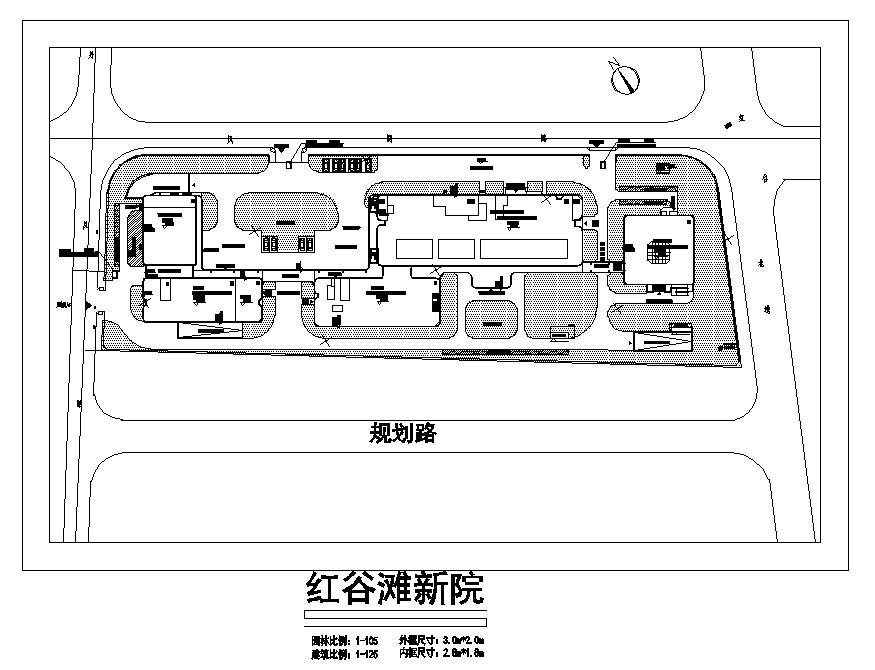 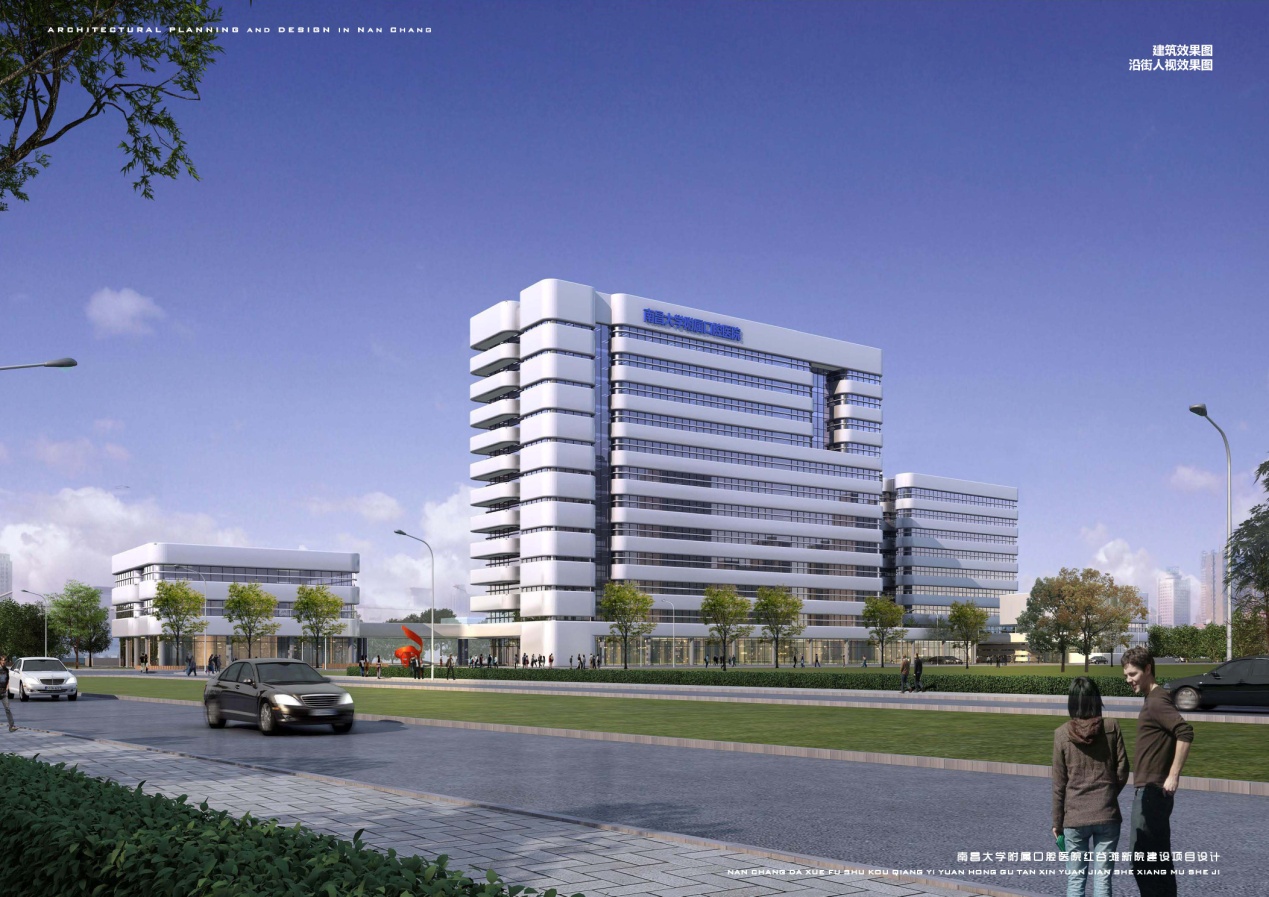 采购名称设备比例、尺寸数量南昌大学附属口腔医院红谷滩新院沙盘制作项目园林比例:1:105   外框尺寸：3.0m*2.0建筑比例:1:125  内框尺寸：2.8m*1.81项序号内容1采购人名称：详见“第一章  磋商邀请”2供应商的资格要求：详见“第一章 磋商邀请”3本项目是否接受联合体参加磋商：详见“第一章  磋商邀请”4磋商有效期：自磋商之日起天5响应文件的份数：正本1  份、 副本2 份注：响应文件正、副本均须胶装成册。6响应文件递交截止时间：详见“第一章 磋商邀请”磋商时间：详见“第一章 磋商邀请”磋商地点：详见“第一章 磋商邀请”7付款方式：见合同条款。8供货周期： 30  个自然日，具体以甲方通知时间为准。9技术要求：1.有完整制作设备，满足设计工艺要求。2.成品质量符合设计要求，干净光洁、无缺漏、不歪斜、不错位。序号项目内容评分标准总分值得分序号项目内容评分标准总分值1价格评分价格分采用低价优先法计算，即满足磋商文件要求且最后报价最低的磋商报价为评标基准价，其价格分为满分。其他供应商的价格分统一按下列公式计算：磋商报价得分=（评标基准价/磋商报价）×15分注：（1）对小型和微型企业产品的价格给予6%的扣除，用扣除后的价格参与评审。（2）监狱企业视同小型、微型企业，享受评审中价格扣除等政府促进中小企业发展的政府采购政策。（3）残疾人福利性单位视同小型、微型企业，享受评审中价格扣除等政府促进中小企业发展的政府采购政策；福利性单位属于小型、微型企业的，不重复享受政策。（4）鼓励大中型企业和其他自然人、法人或者其他组织与小型、微型企业组成联合体共同参加非专门面向中小企业的政府采购活动。联合协议中约定，小型、微型企业的协议合同金额占到联合体协议合同总金额30%以上的，可给予联合体2%的价格扣除。（适用于联合体参加磋商）
　　联合体各方均为小型、微型企业的，联合体视同为小型、微型企业。（适用于联合体参加磋商）说明：以上所述产品在本项目中指最终的工程成果。302类似项目经验（10分）投标人自 2018 年 1 月至投标截止前承接过 5 以上(不含个)模型项目的制作案例，包含模型实物图片、效果视频及应用科技手段，完全满足得5分，每增加一个项目得1分，最多加5分。103模型方案的完整性（10分）根据本项目招标函的要求，沙盘模型方案具有针对性、全面性、完整性、合理性；能够清楚表达设计理念；能充分展示项目所在区位、地段、环境等各项优势。评审依据：磋商响应文件中的模型方案（优秀得7-10分，良好得4-6分，其他得0-3分）104模型品质感（20分）模型符合招标函的要求、效果精美，比例设置合理，能体现整体的协调性。评审依据：磋商响应文件（优秀得7-10分，良好得4-6分，其他得0-3分）104模型品质感（20分）模型品质度、呈现的美观度、与项目风格的契合度。评审依据：磋商响应文件（优秀得7-10分，良好得4-6分，其他得0-3分）105模型声光电表现效果（10分）沙盘模型采用LED灯光与多媒体交互软件相结合，配合声光电效果，充分展示模型沙盘中的各类相关信息，达到全方位互动式的多媒体展现效果。评审依据：磋商响应文件（优秀得7-10分，良好得4-6分，其他得0-3分）106模型材质表现（10分）沙盘选材配置合理、制作出的模型显档次、外观精致优美、美观平整、展示效果非常好；材料的质量及环保性符合国家及行业相关要求；沙盘的制作工艺的完善性。评审依据：磋商响应文件（优秀得7-10分，良好得4-6分，其他得0-3分）107其他优化建议（10分）根据本项目的需求及项目实际情况，投标人提出合理、科学、可行性的优化建议，结合项目属性提出模型制作创意亮点。评审依据：磋商响应文件（优秀得7-10分，良好得4-6分，其他得0-3分）108　总分总分100甲  方：                 （盖章）法定代表人：或其委托代理人：地  址：电  话：邮  编：开户行：账  号：日  期：    年  月  日乙  方：                    （盖章）法定代表人：或其 委托代理人：地  址：电  话：邮  编：开户行：账  号：日  期：  年 月  日序号项目名称数量单位总报价工期项目地点备注总价：（大写）                                ￥：（小写）总价：（大写）                                ￥：（小写）总价：（大写）                                ￥：（小写）总价：（大写）                                ￥：（小写）总价：（大写）                                ￥：（小写）总价：（大写）                                ￥：（小写）总价：（大写）                                ￥：（小写）总价：（大写）                                ￥：（小写）序号名称材质说明等数量单位单价（元）金额（元）备注123序号磋商文件条目号磋商文件的商务条款响应文件的商务条款响应/偏离说明法定代表人身份证、被授权人身份证（正、反面复印件）